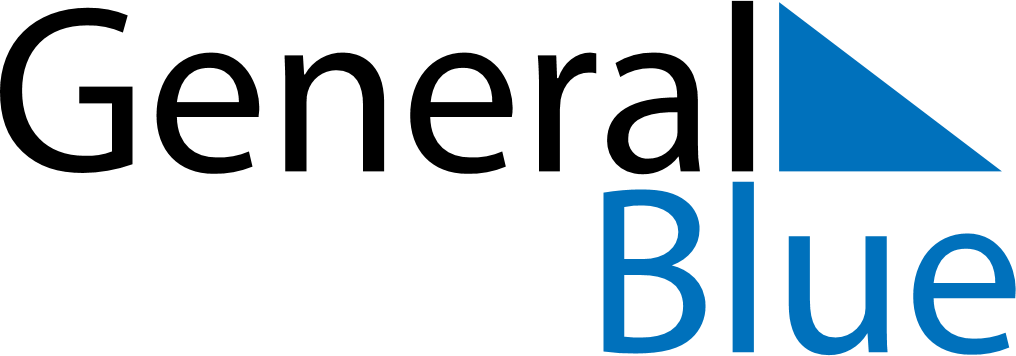 November 2024November 2024November 2024November 2024November 2024November 2024Bamenda, CameroonBamenda, CameroonBamenda, CameroonBamenda, CameroonBamenda, CameroonBamenda, CameroonSunday Monday Tuesday Wednesday Thursday Friday Saturday 1 2 Sunrise: 6:05 AM Sunset: 6:00 PM Daylight: 11 hours and 54 minutes. Sunrise: 6:05 AM Sunset: 6:00 PM Daylight: 11 hours and 54 minutes. 3 4 5 6 7 8 9 Sunrise: 6:05 AM Sunset: 5:59 PM Daylight: 11 hours and 53 minutes. Sunrise: 6:06 AM Sunset: 5:59 PM Daylight: 11 hours and 53 minutes. Sunrise: 6:06 AM Sunset: 5:59 PM Daylight: 11 hours and 53 minutes. Sunrise: 6:06 AM Sunset: 5:59 PM Daylight: 11 hours and 53 minutes. Sunrise: 6:06 AM Sunset: 5:59 PM Daylight: 11 hours and 52 minutes. Sunrise: 6:06 AM Sunset: 5:59 PM Daylight: 11 hours and 52 minutes. Sunrise: 6:06 AM Sunset: 5:59 PM Daylight: 11 hours and 52 minutes. 10 11 12 13 14 15 16 Sunrise: 6:07 AM Sunset: 5:59 PM Daylight: 11 hours and 52 minutes. Sunrise: 6:07 AM Sunset: 5:59 PM Daylight: 11 hours and 51 minutes. Sunrise: 6:07 AM Sunset: 5:59 PM Daylight: 11 hours and 51 minutes. Sunrise: 6:07 AM Sunset: 5:59 PM Daylight: 11 hours and 51 minutes. Sunrise: 6:08 AM Sunset: 5:59 PM Daylight: 11 hours and 51 minutes. Sunrise: 6:08 AM Sunset: 5:59 PM Daylight: 11 hours and 51 minutes. Sunrise: 6:08 AM Sunset: 5:59 PM Daylight: 11 hours and 50 minutes. 17 18 19 20 21 22 23 Sunrise: 6:09 AM Sunset: 5:59 PM Daylight: 11 hours and 50 minutes. Sunrise: 6:09 AM Sunset: 5:59 PM Daylight: 11 hours and 50 minutes. Sunrise: 6:09 AM Sunset: 5:59 PM Daylight: 11 hours and 50 minutes. Sunrise: 6:10 AM Sunset: 5:59 PM Daylight: 11 hours and 49 minutes. Sunrise: 6:10 AM Sunset: 6:00 PM Daylight: 11 hours and 49 minutes. Sunrise: 6:10 AM Sunset: 6:00 PM Daylight: 11 hours and 49 minutes. Sunrise: 6:11 AM Sunset: 6:00 PM Daylight: 11 hours and 49 minutes. 24 25 26 27 28 29 30 Sunrise: 6:11 AM Sunset: 6:00 PM Daylight: 11 hours and 49 minutes. Sunrise: 6:11 AM Sunset: 6:00 PM Daylight: 11 hours and 48 minutes. Sunrise: 6:12 AM Sunset: 6:01 PM Daylight: 11 hours and 48 minutes. Sunrise: 6:12 AM Sunset: 6:01 PM Daylight: 11 hours and 48 minutes. Sunrise: 6:13 AM Sunset: 6:01 PM Daylight: 11 hours and 48 minutes. Sunrise: 6:13 AM Sunset: 6:01 PM Daylight: 11 hours and 48 minutes. Sunrise: 6:13 AM Sunset: 6:02 PM Daylight: 11 hours and 48 minutes. 